编号∶2023（       ）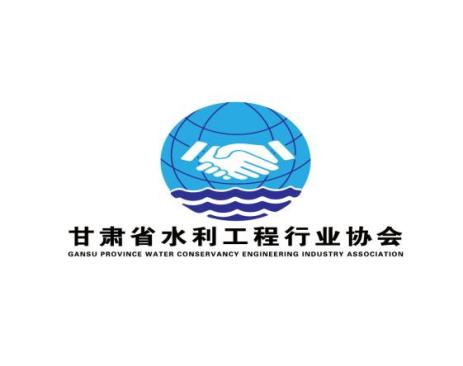 企业诚信经营公开承诺书为促进水利建设市场信用体系建设，              （企业名称）自愿签署《信用承诺书》，保证诚信经营，树立良好企业形象。签署生效日期2023年7月1日公示查询网址∶www.gsslxh.com监督举报热线∶0931-8164771甘肃省水利工程行业协会2023年7月1日信 用 承 诺 书为加强信用体系建设，规范市场行为，维护行业秩序，树立良好形象，提高企业竞争力，本企业自愿向社会公开做出以下承诺第一条 依法经营。严格遵守法律法规、规范标准，履行主体责任，规范经营行为，自觉接受监督。第二条 公平竞争。坚持公平正义，抵制不良行为，遵守市场秩序，维护行业声誉。第三条 诚实守信。坚持诚信经营，恪守社会公德、职业道德，履行社会责任，践行社会主义核心价值观。第四条 保证质量。树立质量第一理念，健全质量管理机制，落实质量责任，确保工程质量。第五条 安全生产。落实安全生产主体责任，树立安全发展理念，强化安全防范措施，确保安全生产。第六条 绿色发展。坚持生态文明，自觉节约资源，优化结构布局，崇尚绿色发展。第七条 勇于创新。积极研究、推广、应用新技术、新工艺、新材料、新设备，不断推动行业科技进步。第八条 强化管理。健全管理制度，强化内部约束，重视企业文化，夯实立业之本。第九条 教育宣传。积极开展诚信宣传教育活动，规范从业人员行为，严守职业道德准则。承诺单位名称（加盖公章）    法定代表人签字：2023年   月    日